СУМСЬКА МІСЬКА РАДАVIІ СКЛИКАННЯ LVIII СЕСІЯРІШЕННЯНа підставі рішення виконавчого комітету Сумської міської ради від 13.08.2019 року №               , з метою ефективного використання коштів для здійснення заходів з підвищення енергоефективності у галузі «Освіта», керуючись статтею 25 Закону України «Про місцеве самоврядування в Україні», Сумська міська радаВИРІШИЛА:Унести зміни до рішення Сумської міської ради 
від 21 грудня 2016 року № 1548-МР «Про Програму підвищення енергоефективності в бюджетній сфері міста Суми на 2017-2019 роки» 
(зі змінами), а саме:Зменшити обсяги фінансування в 2019 році по загальному фонду 
на суму 391,0 тис. грн. та внести відповідні зміни у Розділ 1. «Загальна характеристика Програми» додатку 1 до рішення Сумської міської ради 
від 21 грудня 2016 року № 1548-МР «Про Програму підвищення енергоефективності в бюджетній сфері міста Суми на 2017-2019 роки» (зі змінами)» (додаток 1).У додатку 2 «Напрями діяльності, завдання та заходи Програми підвищення енергоефективності в бюджетній сфері міста Суми 
на 2017-2019 роки» у завдання 1. «Підвищення енергоефективності в бюджетній сфері міста Суми» викласти у новій редакції назву заходу у 
підпункті 1.2:1.3. У додатку 3 «Перелік завдань Програми підвищення
енергоефективності в бюджетній сфері міста Суми на 2017-2019 роки»,  додатку 4 «Результативні показники виконання завдань Програми
підвищення енергоефективності у бюджетній сфері міста Суми 
на 2017-2019 роки» Завдання 1. «Підвищення енергоефективності в бюджетній сфері міста Суми» викласти у новій редакції відповідно до додатків 2, 3 до цього рішення. Організацію виконання даного рішення покласти на першого заступника міського голови Войтенка В.В.Сумський міський голова                                                                     О.М. ЛисенкоВиконавець: Липова С.А.		14.08.2019Ініціатор розгляду питання- виконавчий комітет Сумської міської радиПроект рішення підготовлено департаментом фінансів, економіки та інвестицій Сумської міської радиДоповідач: Липова С.А.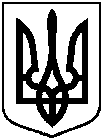         Проект рішення оприлюднено       «    »від                     2019 року №         – МР м. СумиПро внесення змін до рішення Сумської міської ради від 21 грудня 2016 року № 1548-МР «Про Програму підвищення енергоефективності 
в бюджетній сфері міста Суми на 2017-2019 роки» (зі змінами)» № з/пПріоритет-ні завданняЗаходи ПрограмиСтрок вико-нання, рокиВідпові-дальні виконавціДже-рела фінансуванняОрієн-товні обсяги фінан-суван-ня (вар-тість), тис.грн.Очікува-ний результат*1234569101.Підвищення енергоефек-тивності в бюджетній сфері міста Суми1.2 Проведення обмірів 
15-ти дошкільних навчальних закладів2019Управління капітального будівництва та дорожнього госпо-дарства Сумської міської радиМБ195,0Проведен-ня обмірів 
15-ти дош-кільних навчаль-них закладів